日置市施設利用促進協会　弁当申込書■大会名：第49回鹿児島県教職員バドミントンオープン大会　　　　　　　　　　　　　　　　　■日　時：令和5年12月2日（土）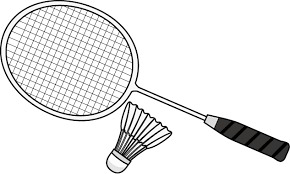 ■会　場： 日置市吹上浜公園体育館　 ◆弁当申込　★申込方法：直接ＦＡＸで申し込んで下さい。★申込期限：令和5年11月21日（木）ＦＡＸ：０９９－813-7732日置市施設利用促進協会事務局 宛〒899-3301　日置市吹上町中原2847番地　日置市施設利用促進協会事務局 宛TEL 099-813-7721/ FAX 099-813-7732学 校 名代表者名携帯電話手配書送付Ｆａｘ　　　　　　　　　　　　又は携帯ＳＭ　　　　　　　　　　　　　備　　考税込み12/2（土）　550円（お茶なし）個650円（お茶付き）個